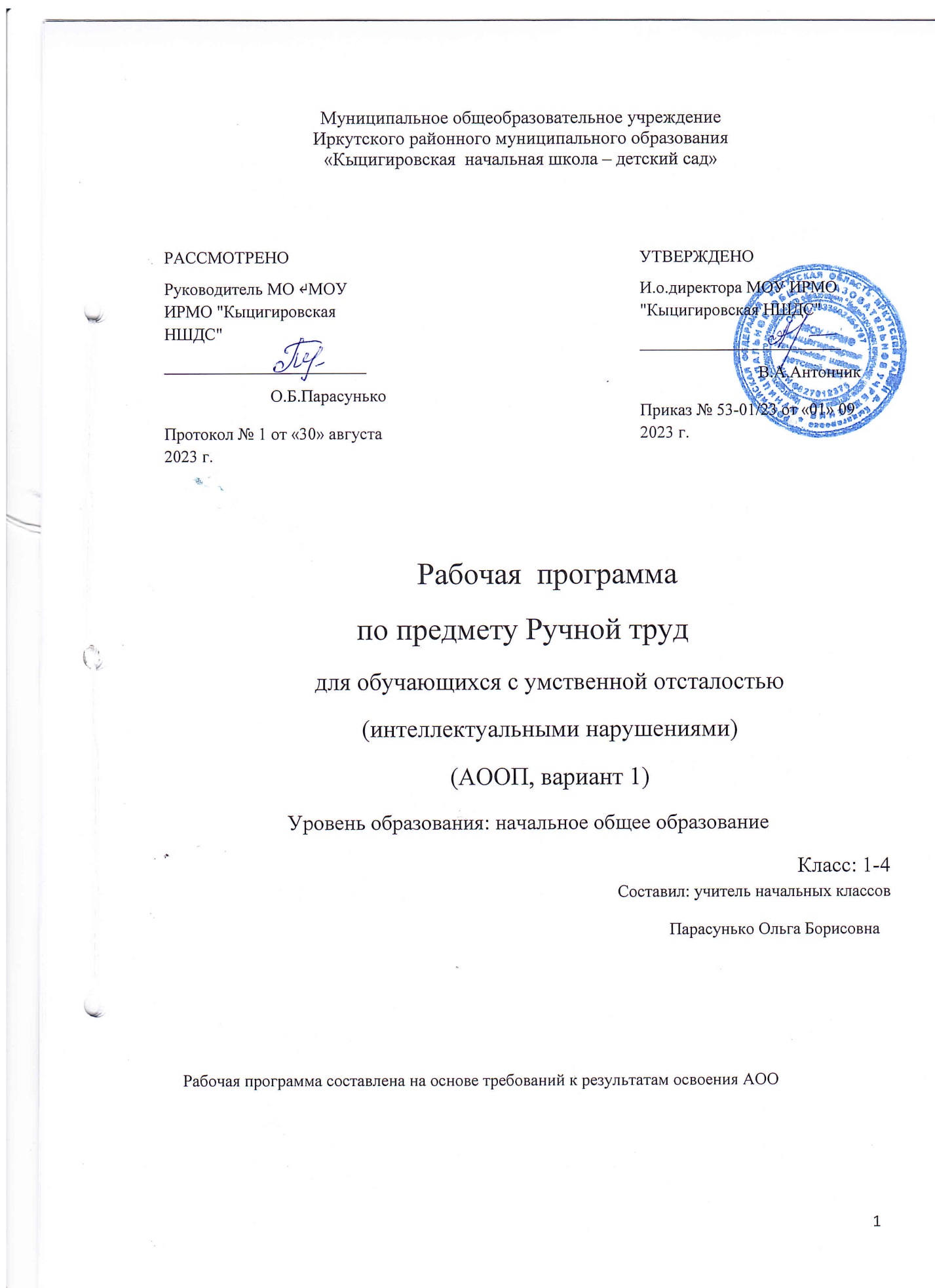 Муниципальное общеобразовательное учреждениеИркутского районного муниципального образования«Кыцигировская  начальная школа – детский сад»                                                      Рабочая  программа по предмету Ручной труддля обучающихся с умственной отсталостью (интеллектуальными нарушениями)(АООП, вариант 1)Уровень образования: начальное общее образованиеКласс: 1-4                                                                                                                                                                                                                                                                                                       Составил: учитель начальных классов                                                  Парасунько Ольга Борисовна    Рабочая программа составлена на основе требований к результатам освоения АОО                                                      Пояснительная записка     Рабочая программа составлена на основе авторской  программы В. В. Воронковой «Программы специальных (коррекционных) образовательных учреждений VIII вида, 1-4 классы ,4-е издание - М.: Просвещение, 2011 г.», «Технология. Ручной труд», Л. А. Кузнецова.  Учебник для 4  класса специальных (коррекционных) образовательных учреждений VIII вида, Москва «Просвещение».Цели и задачи обучения предметуКурс трудового обучения направлен на достижение следующих целей:-воспитание положительных  качеств личности ученика: трудолюбия, настойчивости, умение работать в коллективе;- уважение к людям труда;- получение элементарных знаний по видам труда.Основными задачами трудового обучения являются:- формирование трудовых качеств;- обучение доступным приемам труда;- развитие самостоятельности в труде;- привитие интереса к труду;- формирование организационных умений в труде;         - формирование умений: ориентироваться в задании (анализировать объект, условия работы); предварительно планировать ход работы над изделием (устанавливать логическую последовательность изготовления поделки, определять приемы работы и инструменты, нужные для их выполнения); контролировать свою работу (определять правильность действий и результатов, оценивать качество готовых изделий).Основные направления коррекционной работы1. Совершенствование движений и сенсомоторного развития: 
- развитие мелкой моторики кисти и пальцев рук.
2. Коррекция отдельных сторон психической деятельности: 
- развитие зрительной памяти и внимания; 
- формирование обобщенных представлений о свойствах предметов (цвет, форма, величина); 
- развитие пространственных представлений ориентации.
3. Развитие основных мыслительных операций: 
- навыков соотносительного анализа;
- умения работать по словесной и письменной инструкции, алгоритму; 
- умения планировать деятельность.
4. Развитие различных видов мышления: 
- развитие наглядно-образного мышления; 
- развитие словесно-логического мышления (умение видеть и устанавливать логические связи между предметами, явлениями и событиями). 
5.  Развитие речи, овладение техникой речи. 
6. Расширение представлений об окружающем мире и обогащение словаря. 
7.  Коррекция индивидуальных пробелов в знаниях.                 Ценностные ориентиры содержания учебного предмета      В процессе трудового обучения осуществляется исправление недостатков познавательной деятельности: наблюдательности, воображения, речи, пространственной ориентировки, а также недостатков физического развития, особенно мелкой моторики рук.      Вся работа на уроках должна носить целенаправленный характер, способствовать развитию самостоятельности учащихся при выполнении трудовых заданий, подготавливать их к общетехническому труду, который осуществляется на базе школьных мастерских.      На уроках трудового обучения в 4 классе решаются задачи развития трудовой деятельности учащихся и непосредственной их подготовки к профессиональному обучению. К основным из них относятся:      выявление актуальных и потенциальных способностей учащихся в трудовом обучении;      воспитание организационных умений и привычек, необходимых для продуктивной и безопасной работы в учебных мастерских;      обучение простейшим технико-технологическим знаниям и практическим умениям, которые служат опорой для усвоения учебного материала в дальнейшей трудовой подготовке.               Общая характеристика организации учебного процесса            Уроки труда должны быть тесно связаны с уроками чтения и развития речи, рисования, математики.      Учебный материал в программе распределен по годам обучения с учетом возрастных и психофизических особенностей умственно отсталых школьников.      Предусмотрены следующие виды труда:      работа с глиной и пластилином;      работа с природными материалами;      работа с бумагой и картоном;      работа с текстильными материалами;      работа с проволокой и металлоконструктором;      работа с древесиной.      В программе дан примерный перечень изделий, имеющих общественно полезное значение: различные наглядные пособия, дидактический материал и др. Изготовление таких изделий, приуроченное к изучению программного материала общеобразовательных предметов, может способствовать более прочному усвоению этих знаний.      Перечень изделий и распределение учебного времени по видам труда даются примерные. В зависимости от условий школы и состава класса каждый учитель должен отобрать наиболее доступные для выполнения работы. Эту рекомендацию особенно важно учитывать при организации занятий с природными материалами, так как виды материалов и характер изделий во многом будут зависеть от местных условий, географического положения школы и могут значительно отличаться от обозначенных в программе тем.      Необходимо обратить особое внимание на соблюдение правил безопасности работы и гигиены труда при проведении практических работ.      При оценке знаний и умений учащихся по труду следует учитывать правильность приемов работы, степень самостоятельности выполнения задания (ориентировку в задании, планирование, практическое изготовление объекта, качество готового изделия, организацию рабочего места).      В целях ознакомления учащихся младших классов с видами и характером профессионального труда предусмотрены экскурсии в мастерские школы.      Программа состоит из четырех блоков: работа с бумагой и картоном; с тканью; с металлом и древесиной; с пластическими материалами и растворами.      Изучение содержания каждого блока начинается с вводного занятия. К общим вопросам таких занятий относятся:      значение производства товаров для жизни людей;      сведения о профессиях, соответствующих содержанию блока;      демонстрация лучших изделий учащихся, выполненных в прошлом году;      соблюдение установленных правил и порядка в мастерской — основа успешного овладения профессией;      знакомство с оборудованием мастерской и общими правилами безопасности.      Формирование умений учащихся должно включать дозированную (с постепенным уменьшением) помощь в ориентировке и планировании работы. Для формирования оперативного образа объекта труда используются натуральные образцы, которые в зависимости от сложности изделия дополняются макетами и рисунками.      Помощь в планировании работы осуществляется в групповой беседе с использованием демонстрационных (предметных и комбинированных) технологических карт. На одном из последних занятий учебной четверти проводится самостоятельная работа учащихся. Учитель подбирает изделие (вид работы) среднего уровня сложности. Анализ натурального образца и рисунка с размерами, а также планирование действий осуществляется учащимися полностью самостоятельно. Индивидуальные возможности учащихся в такой работе рассматриваются как один из важных показателей индивидуальных трудовых способностей.Планируемые результатыРеализация программы обеспечивает достижение следующих личностных, метапредметных и предметных результатов.Личностные результаты:1.   Принятие и освоение социальной роли обучающегося, развитие мотивов учебной деятельности и формирование личностного смысла учения.2.   Формирование эстетических потребностей, ценностей и чувств.3.   Развитие навыков сотрудничества со взрослыми и сверстниками в разных ситуациях, умений не создавать конфликтов и находить выходы из спорных ситуаций.4.   Формирование установки на безопасный и здоровый образ жизни.Метапредметные результаты:1.   Овладение способностью принимать и реализовывать цели и задачи учебной деятельности.2.  Формирование умений планировать, контролировать и оценивать учебные действия в соответствии с поставленной задачей и условиями её реализации.3.   Овладение логическими действиями сравнения, анализа, синтеза, обобщения, классификации по родовидовым признакам, установления аналогий и причинно-следственных связей.4.  Овладение базовыми предметными и межпредметными понятиями, отражающими существенные связи и отношения между объектами и процессами.Предметные результаты:1.   Получение первоначальных представлений о созидательном и нравственном значении труда в жизни человека и общества, о мире профессии и важности правильного выбора профессии.2.  Формирование первоначальных представлений о материальной культуре как продукте предметно-преобразующей деятельности человека.3.   Приобретение навыков самообслуживания, овладение технологическими приемами ручной обработки материалов, усвоение правил техники безопасности;4.   Использование приобретённых знаний и умений для творческого решения несложных конструкторских, технологических и организационных задач.5.   Приобретение первоначальных знаний о правилах создания предметной и информационной среды и умения применять их для выполнения учебно-познавательных  задач.Календарно- тематическое планирование по трудовому обучению4 классКритерии и нормы оценокЗнания и умения, учащихся по трудовому обучению оцениваются по результатам выполнения практических заданий.Оценка «5» ставится, если ученик:    - выполнил работу в полном объеме с соблюдением необходимой последовательности;      -проявил организационно-трудовые умения (поддерживал чистоту рабочего места и порядок на столе, экономно расходовал материалы, работа аккуратная).Оценка «4» ставится, если ученик:     - выполнил работу не совсем аккуратно;     - измерения не достаточно точные;     - на рабочем месте нет должного порядка.Оценка «3» ставится, если ученик:     - выполнил работу правильно только наполовину;     - ученик неопрятно, неэкономно расходовал материал, не уложился в отведенное время.РАССМОТРЕНОРуководитель МО ↵МОУ ИРМО "Кыцигировская НШДС"________________________ О.Б.ПарасунькоПротокол № 1 от «30» августа   2023 г.УТВЕРЖДЕНОИ.о.директора МОУ ИРМО "Кыцигировская НШДС"________________________ В.А.АнтончикПриказ № 53-01/23 от «01» 09    2023 г.№ п/п№  урока по теме                         Тема урока                         Тема урока№ п/п№  урока по темеДатаI   четверть ( 2 ч в неделю, 18 ч)11Аппликация – орнамент (коврик).22Предметная аппликация (дом).33Предметная аппликация (автомобиль).44Предметная аппликация (жилая комната).55Модель парашют.66Изготовление игрушки модели планера.77Изготовление макета комнаты.88Изготовление пакета для семян.99Изготовление карманов для библиотечных формуляров.1010Конверты для почтовых отправлений (изготовление).1111Изготовление открытой коробки прямоугольной формы.121Изготовление коробки квадратной формы.132Изготовление полотняного переплетения нитей в ткани.143Изготовление салфетки – прихватки из двух слоёв ткани.154Украшение салфетки – прихватки.165Изготовление подушечки для игл.176Изготовление подушечки для игл.187Пришивание пуговиц.II четверть ( 2 ч в неделю, 14 ч)198Изготовление и пришивание вешалок к халатам и верхней одежде.209Изготовление и пришивание вешалок к халатам и верхней одежде.2110Стачивание распоровшегося шва.2211Елочные украшения. Изготовление фонариков.2312Изготовление гирлянд.2413Изготовление снежинок.2514Изготовление полумасок.2615Изготовление корзиночки.2716Изготовление коробочки для новогодних подарков.2817Понятие о гипсе. Приемы работы с ним.2918Барельефы.3019Изготовление фигурок животных и птиц.3120Раскрашивание изделий гуашью.3221Изготовление коробки маленького размера, квадратной формы из квадрата.III четверть ( 2 ч в неделю, 20ч)3322Изготовление коробки большого размера прямоугольной формы.3423Изготовление коробки большого размера прямоугольной формы.3524Макет полотняного переплетения нитей из полос цветной бумаги.3625Изготовление салфеток – прихваток из двух слоёв ткани.3726Изготовление салфеток – прихваток из двух слоёв ткани.3827Изготовление простейших салфеток.3928Подушечки для игл 10 × 10. Украшение поделки.4029Подушечки для игл 10 × 10. Украшение поделки.4130Пришивание пуговиц.4231Стачивание распоровшегося шва.4332Стачивание распоровшегося шва.4433Изготовление игрушки из готового края (гриб).4534Изготовление игрушки из готового края (гриб).4635Изделие из проволоки. Декоративные фигуры зверей и птиц.4736Изделие из проволоки. Цепочка в 2 и3 оборота. 4837Изделие из проволоки.Подставка для книг.4938Аппликация «Первые цветы».5039Модель автомобиля.5140Модель автомобиля.5241Оригами «Тюльпан».IV четверть ( 2 ч в неделю, 16ч)5342Оригами «Рыбка».5443Аппликация «пасхальная открытка».5544Изготовление корзиночки для сувенира.5645Оригами из фольги.5746Разметка заготовки по размерам «Пропеллер»5847Понятие о чеканке. Изготовление панно по образцу.5948Лепка по сказке «Колобок».6049Лепка по сказке «Колобок».6150Аппликация «Растительный орнамент в полосе».6251Шитьё по проколам способом «игла вверх - вниз».6352Вышивание по готовым проколам геометрических фигур.6453Вышивание по готовым проколам овощей и фруктов.6554Вышивание на тему: «Цветик - семицветик».6655Тренировочные упражнения с выжигателем.6756Выжигание силуэтов предметов.6857Выжигание силуэтов зверей и птиц.